Publicado en Valencia el 02/06/2016 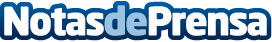 Cómo disfrutar de una cena o despedida de soltero o soltera especialOrganizar la mejor despedida de soltera o de soltero posible o simplemente disfrutar de una cena divertida con amigos que no dejará de sorprenderDatos de contacto:Cena de los locostwitter @grupoasdepicas678723849Nota de prensa publicada en: https://www.notasdeprensa.es/como-disfrutar-de-una-cena-o-despedida-de Categorias: Gastronomía Sociedad Valencia Entretenimiento Celebraciones http://www.notasdeprensa.es